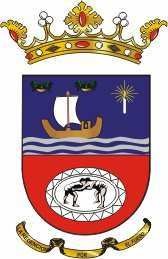 AYUNTAMIENTO DE TÍASC/ Libertad, 50Teléfono 928833619Fax 92883354935572 – TIAS LANZAROTEGastos realizados en concepto de ayudas y subvenciones para actividades económicas (2020).1EjercicioPartida presupuestariaPartida presupuestariaConceptoObligaciones reconocidas202041948900Subvención a Cofradía de pescadores de la Tiñosa9.000,00 €